Chapitre 4 – Les Angles et les droites Problèmes du jourMathématique 1re secondaireCollège Regina Assumpta2017 – 2018Madame Blanchette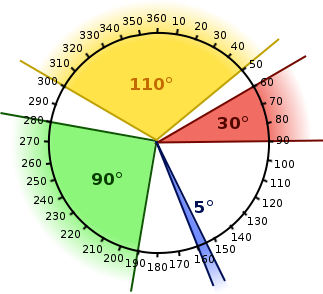 Nom : _____________________________Groupe : _____Problème 1 :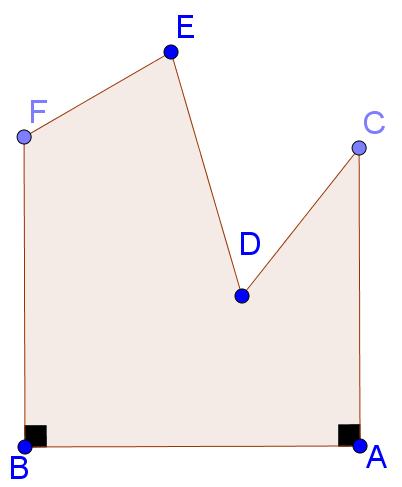 Bob et Berthe se chicanent au sujet de l’illustration suivante. Bob est persuadé que les angles A et B sont _______________________, alors que Berthe dit qu’ils sont __________________________. Qui a raison? Justifie ta réponse.Problème 2 :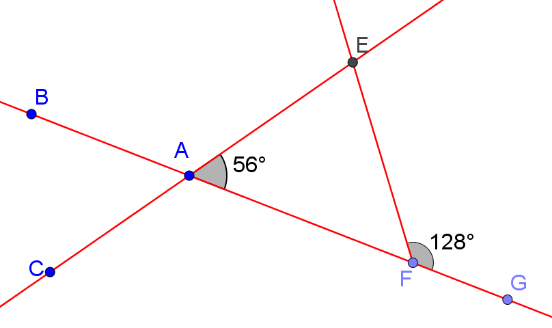 Quelle est la mesure de l’angle _______? Quel est le nom et la mesure de l’angle adjacent à l’angle _______?Problème 3 : 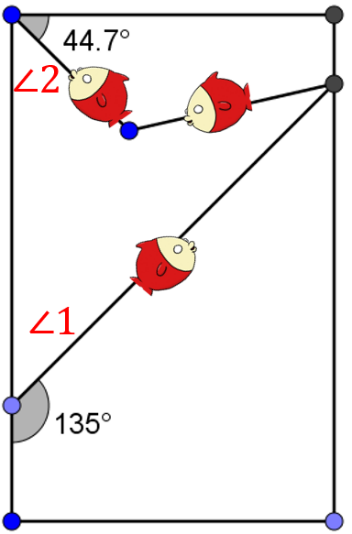 Le poisson rouge de Boubou se promène dans son aquarium de forme rectangulaire selon le trajet suivant. Quelles sont les mesures des angles _________ ?Problème 4 :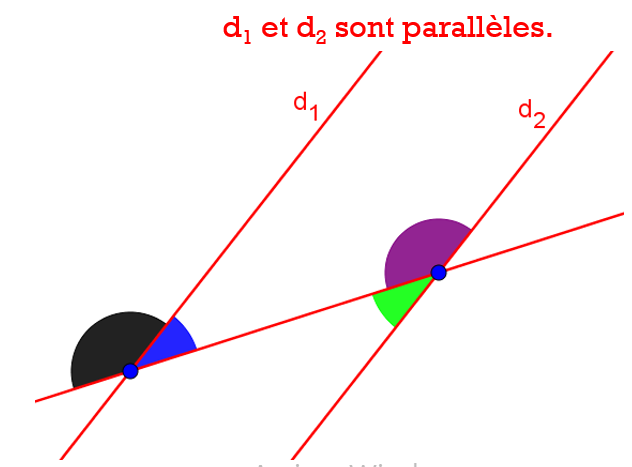 Si l’angle noir mesure 145°, combien mesure l’angle mauve? Justifie ta réponse.Quel lien unit les angles bleu et vert? Quelle est la mesure de ces angles?Problème 5 : Soit la droite d1 la bissectrice de  et la droite d2 la médiatrice du ,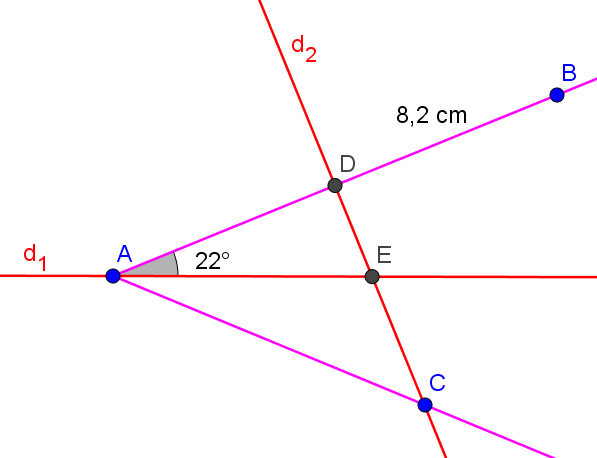 quelle est la mesure de_______quelle est la mesure de ________?quelle est la mesure de ________?Problème 6 : 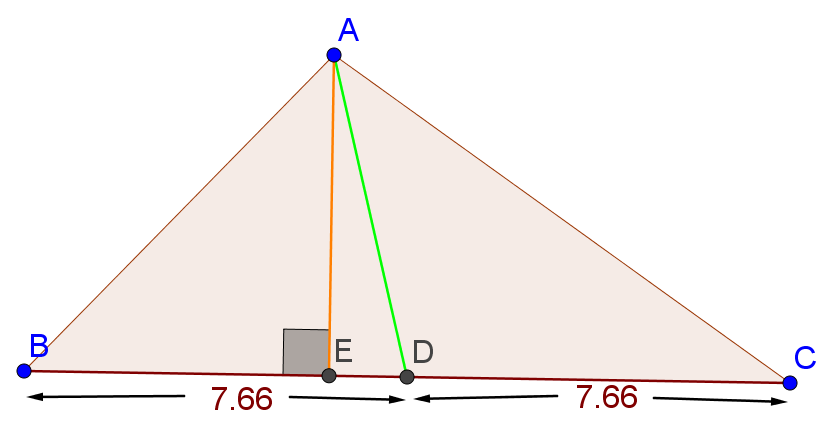 Quelle est la _______________ issue du sommet A dans le triangle ABC?Problème 7 :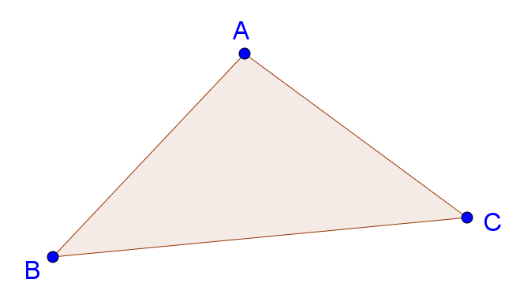 Ouvre Geogebra, construis un triangle ABC comme celui illustré ci-contre et trace ________________issue du sommet A. Problème 8 : Problème 9 :Problème 10 : 